Sonance adds new Dual 10” Subwoofer to its highly acclaimed Professional SeriesSan Clemente, CA – Sonance, the inventor of the architectural audio category, announces that it is adding a new Bandpass Subwoofer to its Professional Series range, delivering “best-in-class sonic performance in an extremely versatile form-factor”.The PS-S210SUBT utilizes all-new 2 x 10” (254mm) low profile, high excursion drivers, that were specifically engineered in-house by Sonance for this product. The polyurethane-coated, laminated-plywood enclosure features an extremely shallow design, with dimensions of 9" H x 33" W x 13.78" D (228mmx 838mm x 350mm). This allows it to be used in a wide range of specialty applications such as under restaurant booths or banquets (using the included feet), or mounted onto the side of rafters, on walls or under ceilings (with the optional C-bracket).One of the most unique and versatile features of the PS-S210SUBT is the ability to port either from the front or the side of the enclosure. The installer simply unscrews the port from the front of the cabinet, then unscrews a blanking plate from the side, and swaps them. This will allow the product to be used in a variety of installation locations, while always ensuring the optimum sonic performance is achieved. A removable grille over the port will keep the enclosure free of foreign objects. 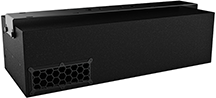 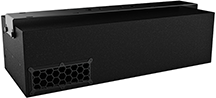 The PS-S210SUBT features Sonance’s Laminated Core Technology transformer (SLCT), delivering full-fidelity in either 70V or 100V mode with tap settings of 300W, 150W, 75W (70V only) and an 8 Ohm bypass. This, combined with the built-in low pass filter, allows the subwoofer to be driven on the same feed as the other full-range loudspeakers in a system, negating the need for additional amplifier channels and DSP. The PS-S210SUBT has a frequency range of 44Hz - 132Hz @ -3dB, nominal sensitivity of 94dB and a rated maximum SPL of 121dB @ 1 meter (3.3 feet), 127dB peak.The PS-S210SUBT joins the existing range of Sonance Professional Series, which includes a total of twenty-four In-Ceiling, Pendant and Surface Mount speakers that feature clean and minimalistic aesthetics, best-in-class sonic performance and consistent voicing across the categories. Launched in March 2017, Professional Series can be found in thousands of commercial installations around the globe, including many well-known retail and restaurant chains and high-profile flagship locations.“We worked closely with key specifiers and installers as we developed this product to accurately define exactly what was needed.” Said Simon Wehr, Director of Commercial Products for Sonance. “This new subwoofer will be a real problem solver, allowing our customers to achieve accurate and controlled bass augmentation in an extremely wide variety of applications,” he said.Sonance Professional Series starts shipping in Q4 2019, and can be experienced live in the Sonance booth (2507) at CEDIA 2019, September 10-14, in Denver, Colorado. More information can be found at www.sonance.com/professionalseries Media contact: Michael Bridwell michaelb@sonance.com High res images: https://danainnovations.box.com/s/ig6acy8bcr6zgjtmfogbu8abenusw9gb About Sonance. Sonance began 36 years ago, when Scott Struthers and Geoff Spencer recognized the need for an audio solution that could deliver unsurpassed performance combined with minimal visual intrusion. It was this revelation that led them to invent the world’s first architectural speaker. Since then, Sonance has continued to innovate with state-of-the-art products that blend into the environment while being comfortable to listen to.